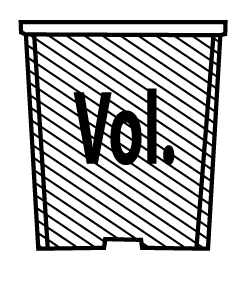 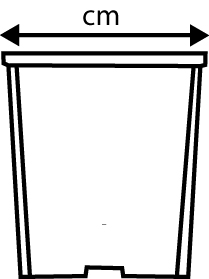 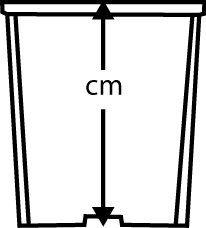 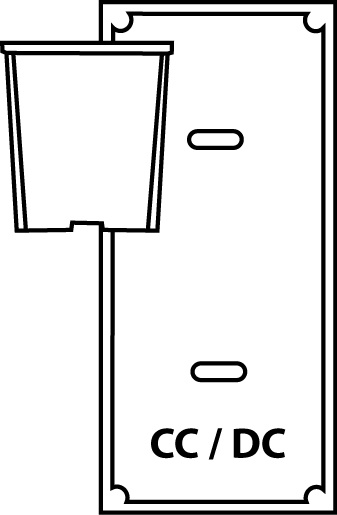 pallet size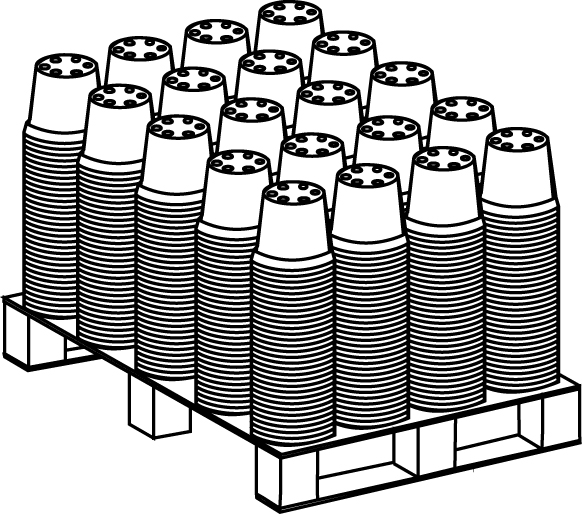 120x100x120palllet size120x100x240C 2.0 R 131319192.02.044444.410C 2.5 R    SLOT 40MM13.513.520.520.52.52.536362.520C 3.0 R 151521213.03.036362.688C 3.0 R    SLOT 40MM151522.522.53.03.036362.400C 3.0 R16.516.519193.03.030307.140C 3.5 SQ  SLOT 25MM14.5x14.514.5x14.520.520.53.53.536365.264C 4.0 RA 191921214.04.021211.960C 4.0 R    SLOT 28 MM / 54MM18.518.521.321.34.04.021215.040C 6.7 232322226.76.717172.52036SR DEEP SLOT 26MM14 x 1414 x 1419,719,72.72.736364.36824SR DEEP SLOT 26MM15,8 x 15,815,8 x 15,821214.04.024243.40221SR DEEP SLOT 40MM18 x 1818 x 1824245.55.521211.0152.520MCA 15   SLOT 29 MMMCA 15   SLOT 29 MM15 x 1515 x 1520203.53.5244.080MCA 18   SLOT 36 MMMCA 18   SLOT 36 MM18 x 1818 x 1823235.55.5212.040MCA 20MCA 2020 x 2020 x 2025257.07.0121.740MCA 23   SLOT 36 MMMCA 23   SLOT 36 MM23 x 2323 x 23272711.011.0101.000CARRYING HANDLE 60 CM  LENGTH FOR 26MM SLOT1.000 pcs/box1.000 pcs/box18boxes/pallCARRYING HANDLE 60 CM  LENGTH FOR 40MM SLOT1.000 pcs/box1.000 pcs/box18boxes/pallLABEL HOLDER UNIVERSAL 28CM(FOR POTS WITH A RIM)1.000 pcs/box1.000 pcs/box20boxes/pallLABEL HOLDER DECO 28CM(FOR CAMPANA-AND PATIO POTS)1.000 pcs/box1.000 pcs/box20boxes/pallCANE CAP1.500pcs/box1.500pcs/box